 Education Authority - Southern RegionSt. Brigid’s Primary SchoolDear Parent/Guardian,Our book fair arrives on Thursday 3rd March which is also World Book Day! Children will be given the opportunity to purchase books from Friday 4th March until Thursday 10th March. This is a lovely opportunity for children to browse the book shelves and find a book which really appeals to them.  It also helps to raise much needed funds so we can purchase guided reading material for our classes. The more money you spend – the more commission we receive!!! We are sorry that you will not be able to attend this year with your child but we are dedicated to keeping everyone in our school community safe.  Your child will have lots of opportunity to visit the fair and staff will help them to create a ‘wish list’ of books they would love to purchase.  There are several options which are available so you can then purchase these books. You can send cash into school with your child – please try to send the exact amount based on the cost from the ‘wish list’ sheet. You can purchase a gift voucher using the link below – this might work well if you are worried about your child bringing cash to school.You can pay online by using the link below.  https://bookfairs.scholastic.co.uk/travelling-books/parents?utm_medium=email&utm_campaign=TBF%201%20week%20email%20-%20210222&utm_content=TBF%201%20week%20email%20-%20210222+CID_2d58139b596c1e518626f7dfe4b21673&utm_source=Email%20marketing%20software&utm_term=on%20our%20websiteWe thank you for supporting our Book Fair.Remember to check our website calendar for World Book Day events – particularly our author visits and Dress up day on Friday – children are invited to dress up as a character from a book. Please do not rush out to purchase an outfit – we will be looking for creativity!!! We ask each children to bring in a donation of £1 which will be donated to the Time2Play fundraising drive. We look forward to a wonderful week in celebration of reading!Many thanks,Mrs KeatingPrincipal: Mrs M KeatingTel: (028) 30861514Fax: (028) 30860363Twitter:@brigid_ps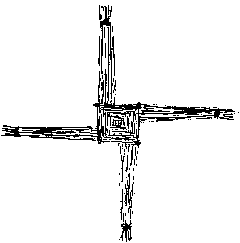 ,Crossmaglen,Newry,BT35 9DYWebsite: stbrigidspsglassdrummond.com